Olga Lucia Gonzalez Guzmán, CC 39421422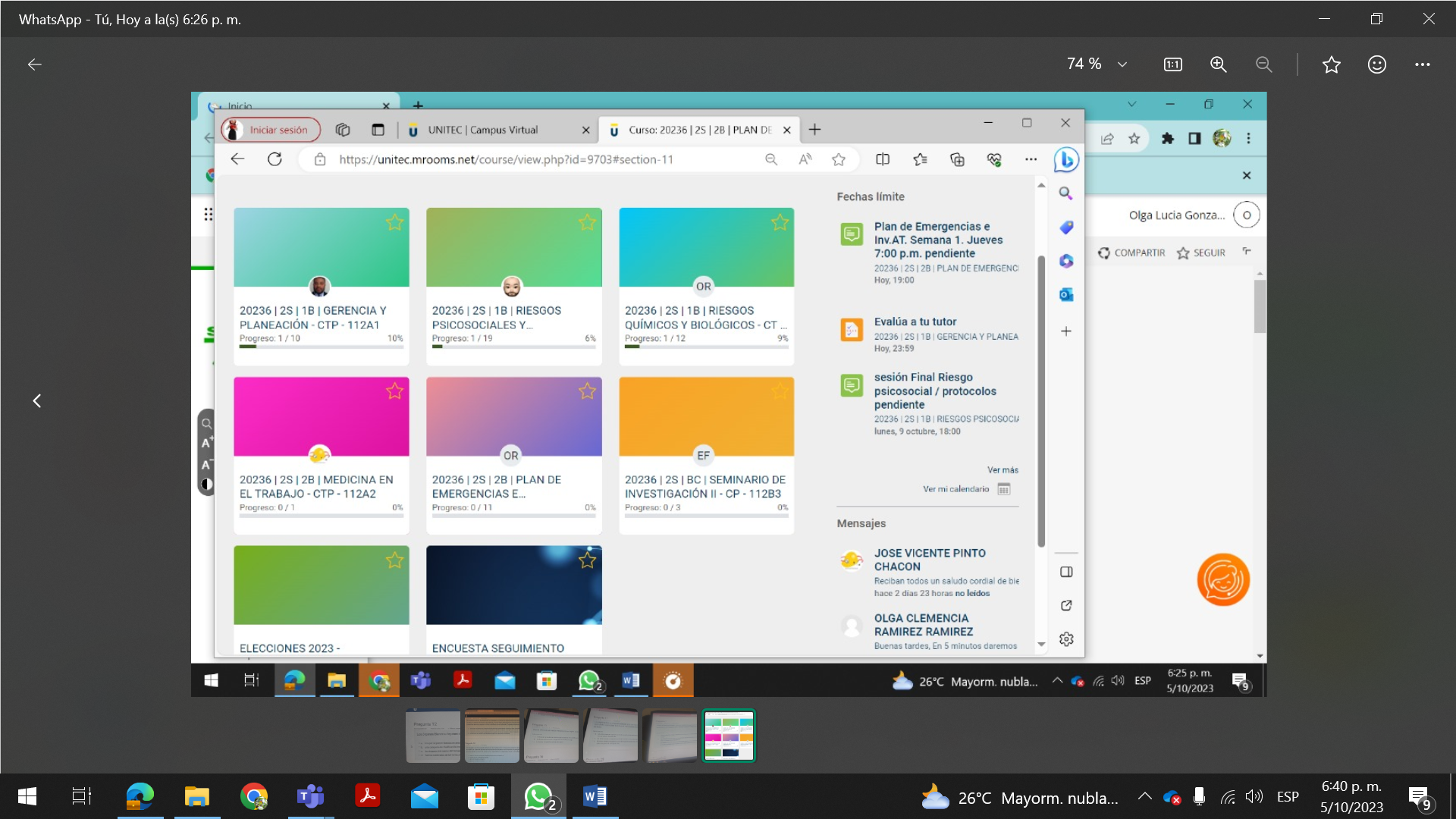 